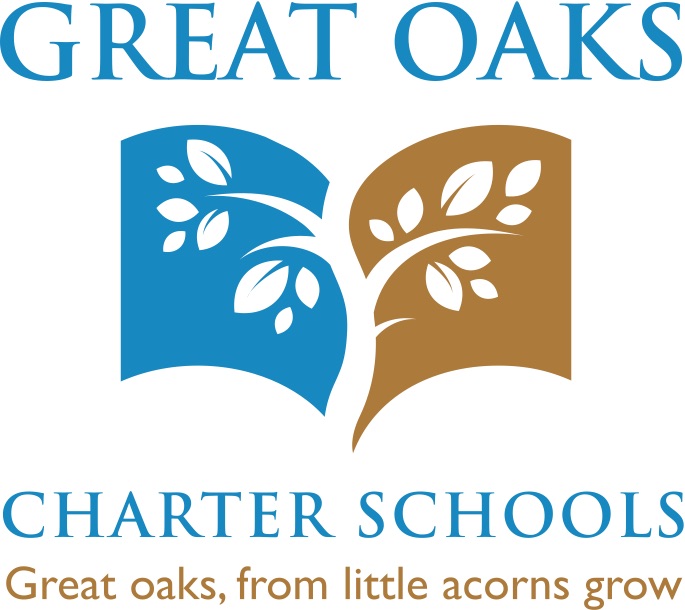 Great Oaks Charter School – WilmingtonFebruary 25th, 2016 Community Budget Oversight Committee Time: 5:30pm   Location: The Community Education Building – 1200 N. French St.ItemActionTimeWelcome and Update on CBOC State TrainingFYI5minutesMonthly Report Review  and DiscussionDiscussion35 minutesRFP for AuditDiscussion20minutesUpdates: Enrollment and Charter Modification  Decision Discussion10minutesCBOC Test of Documentation for Cash Disbursements Discussion 15 minutes New Business and Adjournment 5 minutes